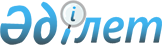 Жаңаөзен қалалық мәслихатының 2019 жылғы 11 қаңтардағы № 27/343 "2019 - 2021 жылдарға арналған Қызылсай ауылының бюджеті туралы" шешіміне өзгерістер енгізу туралыМаңғыстау облысы Жаңаөзен қалалық мәслихатының 2019 жылғы 23 желтоқсандағы № 40/464 шешімі. Маңғыстау облысы Әділет департаментінде 2019 жылғы 25 желтоқсанда № 4073 болып тіркелді
      Қазақстан Республикасының 2008 жылғы 4 желтоқсандағы Бюджет кодексіне, Қазақстан Республикасының 2001 жылғы 23 қаңтардағы "Қазақстан Республикасындағы жергілікті мемлекеттік басқару және өзін-өзі басқару туралы" Заңына және Жаңаөзен қалалық мәслихатының 2019 жылғы 18 желтоқсандағы № 39/457 "Жаңаөзен қалалық мәслихатының 2019 жылғы 8 қаңтардағы № 26/333 "2019 - 2021 жылдарға арналған қалалық бюджет туралы" шешіміне өзгерістер енгізу туралы" шешіміне (нормативтік құқықтық актілерді мемлекеттік тіркеу Тізілімінде № 4058 болып тіркелген) сәйкес, Жаңаөзен қалалық мәслихаты ШЕШІМ ҚАБЫЛДАДЫҚ:
      1. "2019 - 2021жылдарға арналған Қызылсай ауылының бюджеті туралы" Жаңаөзен қалалық мәслихатының 2019 жылғы 11 қаңтардағы № 27/343 шешіміне (нормативтік құқықтық актілерді мемлекеттік тіркеу Тізілімінде № 3781 болып тіркелген, 2019 жылғы 24 қаңтарда Қазақстан Республикасы нормативтік құқықтық актілерінің Эталондық бақылау банкінде жарияланған) келесідей өзгерістер енгізілсін:
      көрсетілген шешімнің 1 тармағы келесідей мазмұнда жаңа редакцияда жазылсын:
      "1. 2019 - 2021 жылдарға арналған Қызылсай ауылының бюджеті тиісінше осы шешімнің 1, 2 және 3 қосымшаларына сәйкес, оның ішінде 2019 жылға мынадай көлемдерде бекітілсін:
      1) кірістер - 348 439 мың теңге, оның ішінде:
      салықтық түсімдер бойынша - 20 851 мың теңге;
      салықтық емес түсімдер бойынша - 1 515 мың теңге;
      негізгі капиталды сатудан түсетін түсімдер бойынша - 0 теңге;
      трансферттердің түсімдері бойынша - 326 073 мың теңге;
      2) шығындар - 353 685 мың теңге;
      3) таза бюджеттік кредиттеу - 0 теңге, оның ішінде:
      бюджеттік кредиттер - 0 теңге;
      бюджеттік кредиттерді өтеу - 0 теңге;
      4) қаржы активтерімен операциялар бойынша сальдо - 0 теңге, оның ішінде:
      қаржы активтерін сатып алу - 0 теңге;
      мемлекеттің қаржы активтерін сатудан түсетін түсімдер - 0 теңге;
      5) бюджет тапшылығы (профициті) - 5 246 мың теңге;
      6) бюджет тапшылығын қаржыландыру (профицитін пайдалану) - 5 246 мың теңге;
      қарыздар түсімі - 0 теңге;
      қарыздарды өтеу - 0 теңге;
      бюджет қаражатының пайдаланылатын қалдықтары - 5 246 мың теңге.";
      2 тармақ жаңа редакцияда жазылсын:
      "2. 2019 жылға арналған Қызылсай ауылының бюджетіне қалалық бюджеттен 249 347 мың теңге сомасында субвенция бөлінгені ескерілсін.";
      көрсетілген шешімнің 1 қосымшасы осы шешімнің қосымшасына сәйкес жаңа редакцияда жазылсын.
      2. Осы шешімнің орындалуын бақылау Жаңаөзен қалалық мәслихатының әлеуметтік - экономикалық даму, бюджет, құрылыс, өнеркәсіп, тұрғын үй және коммуналдық шаруашылығы, көлік және кәсіпкерлік мәселелері жөніндегі тұрақты комиссиясына жүктелсін (комиссия төрағасы Н. Худибаев).
      3. "Жаңаөзен қалалық мәслихатының аппараты" мемлекеттік мекемесі (аппарат басшысы А. Ермуханов) осы шешімнің әділет органдарында мемлекеттік тіркелуін, оның Қазақстан Республикасы нормативтік құқықтық актілерінің Эталондық бақылау банкі мен бұқаралық ақпарат құралдарында ресми жариялануын қамтамасыз етсін.
      4. Осы шешім 2019 жылдың 1 қаңтарынан бастап қолданысқа енгізіледі. 2019 жылға арналған Қызылсай ауылының бюджеті
					© 2012. Қазақстан Республикасы Әділет министрлігінің «Қазақстан Республикасының Заңнама және құқықтық ақпарат институты» ШЖҚ РМК
				
      Сессия төрағасы 

Н. Самаликова

      Жаңаөзен қалалық мәслихатының хатшысы 

С. Мыңбай
Жаңаөзен қалалық мәслихатының2019 жылғы 23 желтоқсандағы№ 40/464 шешіміне қосымшаЖаңаөзен қалалық мәслихатының2019 жылғы 11 қаңтардағы№ 27/343 шешіміне 1 қосымша
Санаты
Санаты
Санаты
Атауы
Сомасы, мың теңге
Сыныбы
Сыныбы
Атауы
Сомасы, мың теңге
Кіші сыныбы
Атауы
Сомасы, мың теңге 1 1 1 2 3
1. Кірістер
348 439
1
Салықтық түсімдер
20 851
01
Табыс салығы
2 320
2
Жеке табыс салығы
2 320
04
Меншікке салынатын салықтар
18 531
1
Мүлікке салынатын салықтар
122
3
Жер салығы
318
4
Көлік құралдарына салынатын салық
18 091
2
Салықтық емес түсiмдер
1 515
01
Мемлекеттік меншіктен түсетін кірістер
0
5
Мемлекет меншігіндегі мүлікті жалға беруден түсетін кірістер
0
04
Мемлекеттік бюджеттен қаржыландырылатын, сондай-ақ Қазақстан Республикасы Ұлттық Банкінің бюджетінен (шығыстар сметасынан) қамтылатын және қаржыландырылатын мемлекеттік мекемелер салатын айыппұлдар, өсімпұлдар, санкциялар, өндіріп алулар
1 515
1
Мұнай секторы ұйымдарынан және Жәбірленушілерге өтемақы қорына түсетін түсімдерді қоспағанда, мемлекеттік бюджеттен қаржыландырылатын, сондай-ақ Қазақстан Республикасы Ұлттық Банкінің бюджетінен (шығыстар сметасынан) қамтылатын және қаржыландырылатын мемлекеттік мекемелер салатын айыппұлдар, өсімпұлдар, санкциялар, өндіріп алулар
1 515
3
Негізгі капиталды сатудан түсетін түсімдер
0
01
Мемлекеттік мекемелерге бекітілген мемлекеттік мүлікті сату
0
1
Мемлекеттік мекемелерге бекітілген мемлекеттік мүлікті сату
0
4
Трансферттердің түсімдері
326 073
02
Мемлекеттік басқарудың жоғары тұрған органдарынан түсетін трансферттер
326 073
3
Аудандардың (облыстық маңызы бар қаланың) бюджетінен трансферттер
326 073
Функционалдық топ
Функционалдық топ
Функционалдық топ
Атауы
Сомасы, мың теңге
Бюджеттік бағдарламалардың әкімшісі
Бюджеттік бағдарламалардың әкімшісі
Атауы
Сомасы, мың теңге
Бағдарлама
Атауы
Сомасы, мың теңге 1 1 1 2 3
2. Шығындар
353 685
01
Жалпы сипаттағы мемлекеттік қызметтер
36 891
124
Аудандық маңызы бар қала, ауыл, кент, ауылдық округ әкімінің аппараты
36 891
001
Аудандық маңызы бар қала, ауыл, кент, ауылдық округ әкімінің қызметін қамтамасыз ету жөніндегі қызметтер
36 891
04
Білім беру
223 373
124
Аудандық маңызы бар қала, ауыл, кент, ауылдық округ әкімінің аппараты
223 373
004
Мектепке дейінгі тәрбиелеу және оқыту және мектепке дейінгі тәрбиелеу және оқыту ұйымдарында медициналық қызмет көрсетуді ұйымдастыру
223 373
06
Әлеуметтік көмек және әлеуметтік қамсыздандыру
1 802
124
Аудандық маңызы бар қала, ауыл, кент, ауылдық округ әкімінің аппараты
1 802
003
Мұқтаж азаматтарға үйде әлеуметтік көмек көрсету
1 802
07
Тұрғын үй - коммуналдық шаруашылық
52 252
124
Аудандық маңызы бар қала, ауыл, кент, ауылдық округ әкімінің аппараты
52 252
008
Елді мекендердегі көшелерді жарықтандыру
26 819
009
Елді мекендердің санитариясын қамтамасыз ету
16 601
011
Елді мекендерді абаттандыру мен көгалдандыру
8 832
08
Мәдениет, спорт, туризм және ақпараттық кеңістік
39 367
124
Аудандық маңызы бар қала, ауыл, кент, ауылдық округ әкімінің аппараты
39 367
006
Жергілікті деңгейде мәдени - демалыс жұмысын қолдау
39 155
028
Жергілікті деңгейде дене шынықтыру - сауықтыру және спорттық іс-шараларды өткізу
212
Функционалдық топ
Функционалдық топ
Функционалдық топ
Атауы
Сомасы, мың теңге
Бюджеттік бағдарламалардың әкімшісі
Бюджеттік бағдарламалардың әкімшісі
Атауы
Сомасы, мың теңге
Бағдарлама
Атауы
Сомасы, мың теңге 1 1 1 2 3
3. Таза бюджеттік кредиттеу
0
Бюджеттік кредиттер
0
Санаты
Санаты
Санаты
Атауы
Сомасы,

мың теңге
Сыныбы
Сыныбы
Атауы
Сомасы,

мың теңге
Кіші сыныбы
Атауы
Сомасы,

мың теңге 1 1 1 2 3
Бюджеттік кредиттерді өтеу
0
4. Қаржы активтерімен операциялар бойынша сальдо
0
Қаржы активтерін сатып алу
0
Мемлекеттің қаржы активтерін сатудан 

түсетін түсімдер
0
5. Бюджет тапшылығы (профициті)
- 5 246
Санаты
Санаты
Санаты
Атауы
Сомасы, мың теңге
Сыныбы
Сыныбы
Атауы
Сомасы, мың теңге
Кіші сыныбы
Атауы
Сомасы, мың теңге 1 1 1 2 3
6. Бюджет тапшылығын қаржыландыру (профицитін пайдалану)
 5 246
Қарыздар түсімдері
0
Функционалдық топ
Функционалдық топ
Функционалдық топ
Атауы
Сомасы, мың теңге
Бюджеттік бағдарламалардың әкімшісі
Бюджеттік бағдарламалардың әкімшісі
Атауы
Сомасы, мың теңге
Бағдарлама
Атауы
Сомасы, мың теңге 1 1 1 2 3
Қарыздарды өтеу
0
Санаты
Санаты
Санаты
Атауы
Сомасы, мың теңге
Сыныбы
Сыныбы
Атауы
Сомасы, мың теңге
Кіші сыныбы
Атауы
Сомасы, мың теңге 1 1 1 2 3
8
Бюджет қаражатының пайдаланылатын қалдықтары
5 246
01
Бюджет қаражаты қалдықтары
5 246
1
Бюджет қаражатының бос қалдықтары
5 246